ОТВЕТЫ НА ЧАСТО ЗАДАВАЕМЫЕ ВОПРОСЫ МОЖЕТЕ УЗНАТЬ, А ТАКЖЕ ЗАДАТЬ СВОЙ ВОПРОС ПО СЛЕДУЮЩИМ ОФИЦИАЛЬНЫМ ИНФОРМАЦИОННЫМ РЕСУРСАМ СВЯЗИ:	МЫНАДАЙ РЕСМИ АҚПАРАТТЫҚ БАЙЛАНЫС РЕСУРСТАРЫ АРҚЫЛЫ ЖИІ ҚОЙЫЛАТЫН СҰРАҚТАРДЫҢ ЖАУАБЫН БІЛУГЕ, СОНДАЙ-АҚ ӨЗ СҰРАҚТАРЫҢЫЗДЫ ҚОЮҒА БОЛАДЫ: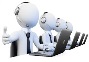 КОНТАКТ-ЦЕНТР 14-14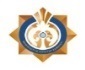 ОФИЦИАЛЬНЫЙ ИНТЕРНЕТ РЕСУРС GOV.KZ, ALMATY.KGD.GOV.KZ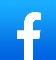 ДЕПАРТАМЕНТ ГОСУДАРСТВЕННЫХ ДОХОДОВ ПО Г. АЛМАТЫ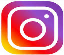 DGDALMATY  14-14 БАЙЛАНЫС ОРТАЛЫҒЫGOV.KZ, ALMATY.KGD.GOV.KZ РЕСМИ ИНТЕРНЕТ РЕСУРСЫАЛМАТЫ Қ. БОЙЫНША МЕМЛЕКЕТТІК КІРІСТЕР ДЕПАРТАМЕНТІ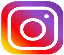 DGDALMATY  